CANTO 121- Por esta paz que a juventude tanto quer,Pela alegria que as crianças têm à mão,Eu rendo graças ao meu Pai que se comprazE assim me pede para abrir meu coração.Tomai, comei! Tomai, bebei,meu corpo e sangue que vos dou.O pão da vida sou eu mesmo em refeição!  Pai de bondade, Deus do amor e do universo, sustentai os que se doam por um mundo irmão.2-Pelos que firmam na justiça os próprios pés,Pelo suor dos que mais lutam pelo pão/                 Eu rendo graças ao meu Pai, o Deus fiel,Que assim me pede para abrir meu coração.3-Pelos que sabem enxergar um pouco alémE assim repartem a esperança com razão,Eu rendo graças ao meu Pai que tudo vê,E assim me pede para abrir meu coração.4-Pelos que choram, mas não perdem sua fé,Pelos humildes que praticam o perdão,Eu rendo graças ao meu Pai que vem nutrir,E assim me pede para abrir meu coração.CANTO 131-Eu sou o pão da vida, o pão do céu.Eu sou o Rei dos reis, o Salvador.Eu sou o Cristo, o Filho do Deus vivo.Me dei por vós só por amor.Este é meu corpo, tomai e comei. Este é meu sangue, tomai e bebei. Revesti-vos de minha força, estejais em mim. Eis que estou convosco até o fim.2-Eu venci o mundo, vos livrei do mal.Tomei vossos pecados, deixei lá na cruz.Vos livrei da morte, tomei vossa dor.Venha, tenha coragem, eu sou o Senhor.ORAÇÃO DE SÃO TIAGOÓ Apóstolo São Tiago Maior, escolhido por Cristo para anunciar o Evangelho. Fostes o primeiro a beber no cálice do Senhor. Sois também grande protetor dos peregrinos. Intercedei a Deus por mim e fortalecei a minha fé para anunciar a boa nova com alegria e esperança, nos difíceis caminhos da vida. Venho a vós, com humildade e confiança (faz o pedido) atendei-me sem demora. Ajudai-me a seguir a Cristo, proclamando a Palavra, sem desanimar, em meu caminhar de peregrino, para que, finalmente, eu possa alcançar a glória de Deus Pai. Amém!Paróquia São Tiago MaiorEndereço:Rua Violeta de Melo, 1020 – BH-MG.Telefone: (31) 3412-4257paroquiasaotiagomaior@zipmail.com.brFacebook: @paroquiaSTMpascomsaotiagomaior@gmail.comARQUIDIOCESE DE BELO HORIZONTE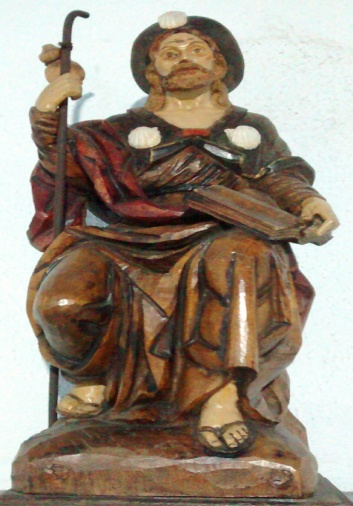 PARÓQUIA SÃO TIAGO MAIORComunidades Maria, Mãe do Bom Conselho e São José OperárioENTRADACANTO 11-Antes que te formasses dentro do seio de tua mãe. Antes que tu nascesses, te conhecia, te consagrei. Para ser meu profeta dentre as nações Eu te escolhi. Irás onde te envio: o que te mando proclamarás!Tenho que gritar, tenho que arriscar.Ai de mim se não o faço!Como escapar de Ti, como calar,Se Tua voz arde em meu peito?Tenho que andar, tenho que lutarAi de mim se não o faço!Como escapar de Ti, como calar,Se Tua voz arde em meu peito?2-Não temas arriscar-te, porque contigo eu estarei.Não temas anunciar-me, por tua boca eu falarei.Hoje te dou meu povo, para arrancar e demolir.Para edificar, construirás e plantarás!3-Deixa os teus irmãos, deixa teu pai e tua mãe.Deixa enfim teu lar, porque a terra gritando está.Nada tragas contigo, porque a teu lado Eu estarei.É hora de lutar, porque meu povo sofrendo está.CANTO 2A Jesus e Maria consagro a minha família(2x)1-Deus Uno e Trino é família, amém!Deus nasceu numa família também. Foi lá na gruta de Belém e nos fez família também.2-A família se forma no amor de verdade. Pai e filhos vivendo na unidade, formam uma família de fidelidade, a exemplo da Santíssima Trindade.3-Jesus, Maria e José são a Sagrada Família. Nos abençoem e protejam e nos ensinem a partilha. Assim vivendo encontraremos a trilha e veremos o amor que brilha. ATO PENITENCIALCANTO 31- Pelos pecados, erros passados, por divisões na tua igreja ó Jesus.Senhor piedade! Senhor piedade! Senhor piedade! Piedade de nós!Senhor piedade! Senhor piedade! Senhor piedade! Piedade de nós!2-Quem não te aceita, quem te rejeita pode não crer por ver cristãos que vivem mal.Cristo piedade! Cristo piedade! Cristo piedade, piedade de nós! Cristo piedade! Cristo piedade! Cristo piedade, piedade de nós! (2x)3-Hoje se a vida é tão ferida deve-se a culpa e  indiferença dos cristãos!Senhor piedade! Senhor piedade! Senhor piedade! Piedade de nós!Senhor piedade! Senhor piedade! Senhor piedade! Piedade de nós!CANTO 4Senhor que viestes salvar os corações arrependidos. Kyrie Eleison, Eleison, Eleison!Kyrie Eleison, Eleison, Eleison!
Ó, Cristo que viestes chamar os pecadores humilhados.
Christe Eleison, Eleison, Eleison!Christe Eleison, Eleison, Eleison!Senhor que intercedeis por nós, junto a Deus Pai que nos perdoa.
Kyrie Eleison, Eleison, Eleison!Kyrie Eleison, Eleison, Eleison!GLÓRIACANTO 5 Glória a Deus nas alturas e paz na terra aos homens por Ele amados.    Senhor Deus, Rei dos céus,Deus Pai todo poderoso.Nós vos louvamos / Nós vos bendizemos  Nós vos adoramos / Nós vos glorificamos.               Nós vos damos graças por vossa imensa glória. Senhor Jesus Cristo, Filho Unigênito,Senhor Deus, Cordeiro de Deus, Filho de Deus Pai.Vós que tirais o pecado do mundo,tende piedade de nós.Vós que tirais o pecado do mundo,  Acolhei a nossa súplica.Vós que estais à direita do Pai, Tende piedade de nós.Só vós sois Santo /  Só vós sois o Senhor               Só vós o Altíssimo, Jesus Cristo, com o Espírito Santo na glória de Deus Pai.  Amém! (4x)CANTO 6Glória, glória, ao Pai, criador, ao Filho, redentor, e ao Espírito, glória! (bis)Ao Pai, criador do mundo,Ao Filho, redentor dos homens,E ao Espírito de amor demos sempre glória!E ao Espírito de amor demos sempre glória!Glória, glória, ao Pai, criador, ao Filho, redentor, e ao Espírito, glória! (bis)ACLAMAÇÃO AO EVANGELHOCANTO 7Aleluia, Aleluia, Aleluias ao Senhor!CANTO 81-Aleluia, Aleluia , Aleluia, Aleluia!Aleluia, Aleluia , Aleluia, Aleluia!1-Alguém do povo exclama: Como és grande, ó Senhor! Quem te gerou e alimentou.Jesus responde: ó mulher, pra mim és feliz quem soube ouvir a voz de Deus e tudo guardou!2-Nem todo que me diz: Senhor, Senhor, chega ao céu, mas só quem obedece ao Pai!Jesus, se a igreja louva tua mãe, louva a ti e espera que a conduzas pela estrada onde vais!OFERTÓRIOCANTO 9Venho, Senhor, minha vida oferecerComo oferta de amor e sacrifício.Quero minha vida a Ti entregarComo oferta viva em Teu altar.Pois, pra Te adorar foi que eu nasci.Cumpre em mim o Teu querer.Faz o que está em teu coração.E que a cada dia eu queira mais e maisEstar ao Teu lado, estar ao Teu lado, estar ao Teu lado, Senhor.CANTO 101-As coisas que o mundo oferecia me impediam de Te encontrar, de  ver que a vida é só em Ti. Mas, Tu vieste e tocaste bem no fundo do meu coração. Me ensinaste a Te amar.Ó, Jesus, recebe então a minha vida.Recebe as coisas que de Ti me afastam,Pois só em Ti quero viver.2-Agora, que o meu coração é Teu, quero sempre Te louvar, Tua vida transbordar, para que mais gente experimente Teu amor nos transformando,Tua mão a nos tocar.  COMUNHÃOCANTO 111 - Povo de Deus foi assim: Deus cumpriu a palavra que diz: "Uma virgem irá conceber". E a visita de Deus me fez mãe. Mãe do Senhor, nossa mãe, nós queremos contigo aprender a humildade, a confiança total, e escutar o teu filho que diz:Senta comigo à minha mesa, nutre a esperança, reúne os irmãos!Planta meu reino, transforma a terra, mais que coragem, tens minha mão!2-Povo de Deus foi assim: Nem montanha ou distância qualquer me impediu de servir e sorrir.Visitei com meu Deus, fui irmã. Mãe do Senhor,nossa mãe, nós queremos contigo aprender: desapego, bondade, teu sim, e acolher o teu filho que diz:3-Povo de Deus foi assim: Meu menino cresceu e entendeu que a vontade do pai conta mais.E a visita foi Deus quem nos fez. Mãe do Senhor,nossa mãe, nós queremos contigo aprender a justiça, a vontade do Pai, entender o teu filho que diz:4-Povo de Deus foi assim: Da verdade jamais se afastou. Veio a morte e ficou nosso pão. Visitou-nos e espera por nós! Mãe do Senhor, nossa mãenós queremos contigo aprender a verdade, a firmeza, o perdão e seguir o teu filho que diz: